о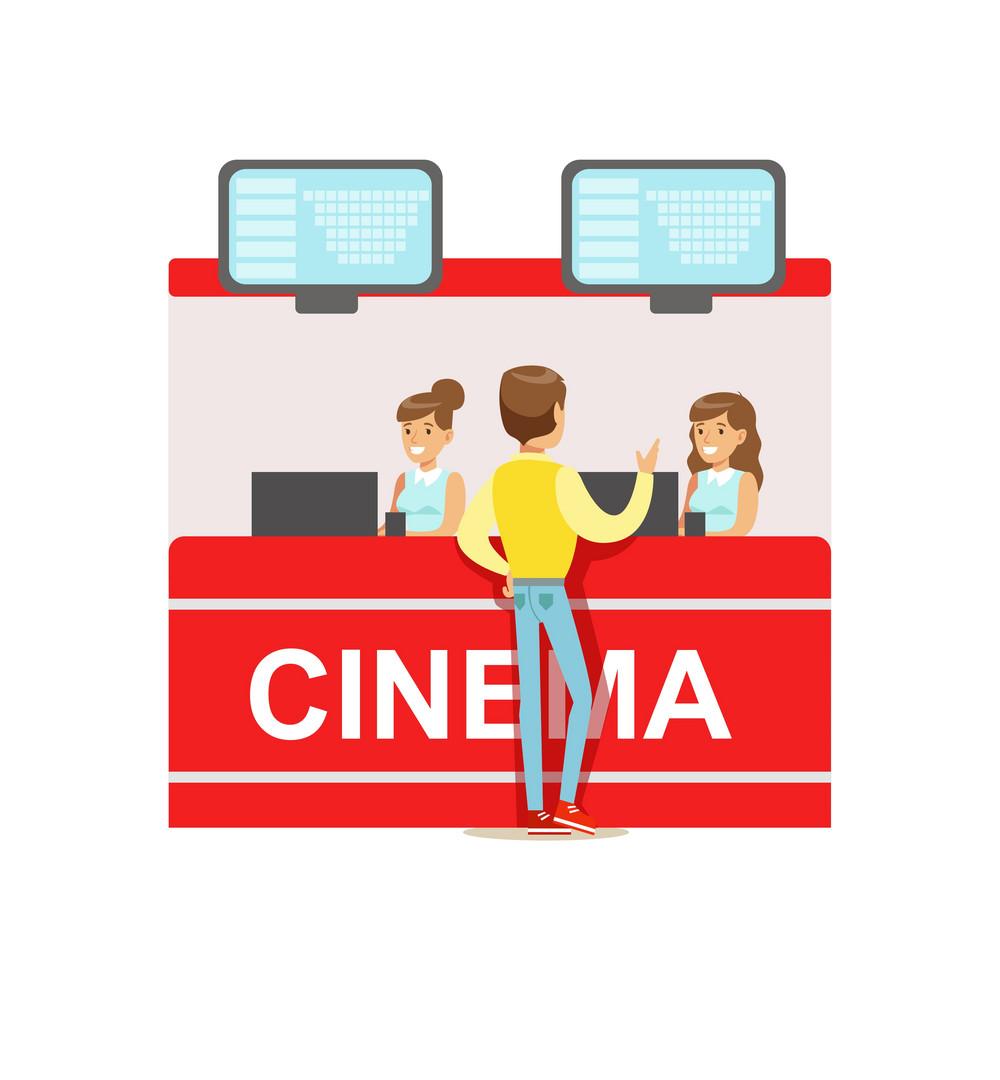 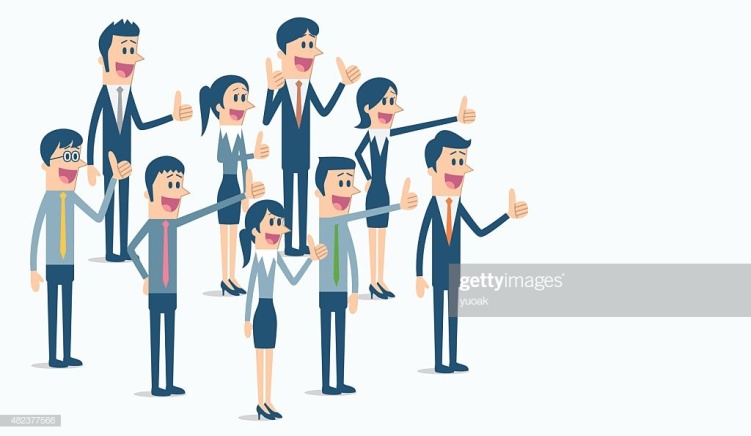 